THÔNG B¸OCông khai thông tin chất lượng giáo dục phổ thông năm học 2021 – 2022(Theo Thông tư số 36/2017/TT-BGDDT ngày 28 tháng 12 năm 2017 của Bộ Giáo dục và Đào tạo)SỞ GD - ĐT NINH BÌNHTRƯỜNG THPT CHUYÊNLƯƠNG VĂN TỤYCỘNG HOÀ XÃ HỘI CHỦ NGHĨA VIỆT NAM Độc lập - Tự do - Hạnh phúcSTTNội dungTổng sốChia ra theo khối lớpChia ra theo khối lớpChia ra theo khối lớpChia ra theo khối lớpSTTNội dungTổng sốLớp 10Lớp 11Lớp 12Lớp 12ISố học sinh chia theo hạnh kiểm13534534534474471Tốt (tỷ lệ so với tổng số từng khối)99,85%100%100%99,55%99,55%2Khá (tỷ lệ so với tổng số từng khối)0,15%000,45%0,45%3TB (tỷ lệ so với tổng số từng khối)000004Yếu (tỷ lệ so với tổng số từng khối)00000IISố học sinh chia theo học lực13534534534474471Giỏi (tỷ lệ so với tổng số từng khối)97,27%95,81%97,35%98,66%98,66%2Khá (tỷ lệ so với tổng số từng khối)2,73%4,19%2,65%1,34%1,34%3TB (tỷ lệ so với tổng số từng khối)000004Yếu (tỷ lệ so với tổng số từng khối)000005Kém (tỷ lệ so với tổng số từng khối)00000IIITổng hợp kết quả cuối năm học13534534534474471Lên lớp100%100%100%100%100%1(tỷ lệ so với tổng số từng khối)100%100%100%100%100%aHọc sinh giỏi97,27%95,81%97,35%98,66%98,66%a(tỷ lệ so với tổng số từng khối)97,27%95,81%97,35%98,66%98,66%bHọc sinh tiên tiến2,73%4,19%2,65%1,34%1,34%b(tỷ lệ so với tổng số từng khối)2,73%4,19%2,65%1,34%1,34%2Thi lại0%0%0%0%0%2(tỷ lệ so với tổng số từng khối)0%0%0%0%0%3Lưu ban0%0%0%0%0%3(tỷ lệ so với tổng số từng khối)0%0%0%0%0%4Chuyển trường đi00%00004(tỷ lệ so với tổng số từng khối)00%0%0%0%0%5Bị đuổi học000005(tỷ lệ so với tổng số từng khối)0%0%0%0%0%6Bỏ học (qua kỳ nghỉ hè năm trước và trong năm học)0%00006(tỷ lệ so với tổng số từng khối)0%0%0%0%0%IVSố học sinh đạt giải các kỳ thi HSG1Cấp tỉnh/thành phố4252Quốc gia, khu vực một số nước, quốc tế45VSố học sinh dự xét hoặc dự thi tốt nghiệp447VISố học sinh được công nhận tốt nghiệp447VIISố học sinh thi đỗ đại học, cao đẳng công lập 447VII(tỷ lệ so với tổng số)%VIIISố học sinh nam/số học sinh nữ481/872161/292149/304149/304171/276XSố học sinh dân tộc thiểu số80444Ninh Bình, ngày 15 tháng 6 năm 2022Thủ trưởng đơn vị 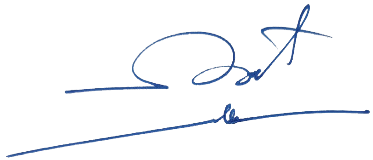 Hoàng Hải Nam